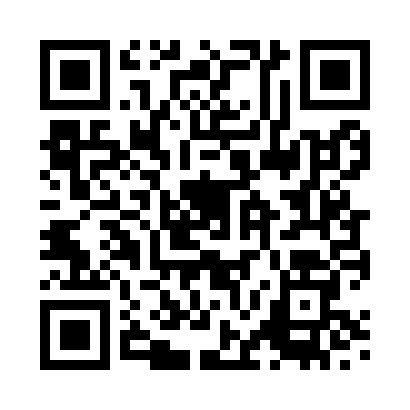 Prayer times for Lowthorpe, East Riding of Yorkshire, UKMon 1 Jul 2024 - Wed 31 Jul 2024High Latitude Method: Angle Based RulePrayer Calculation Method: Islamic Society of North AmericaAsar Calculation Method: HanafiPrayer times provided by https://www.salahtimes.comDateDayFajrSunriseDhuhrAsrMaghribIsha1Mon2:504:341:056:479:3611:212Tue2:504:351:066:479:3611:213Wed2:514:361:066:479:3611:214Thu2:514:371:066:479:3511:205Fri2:524:381:066:479:3411:206Sat2:524:391:066:479:3411:207Sun2:534:401:066:469:3311:208Mon2:534:411:076:469:3211:199Tue2:544:421:076:469:3111:1910Wed2:554:431:076:459:3011:1811Thu2:554:441:076:459:2911:1812Fri2:564:451:076:449:2811:1813Sat2:574:471:076:449:2711:1714Sun2:574:481:076:439:2611:1715Mon2:584:491:076:439:2511:1616Tue2:594:511:086:429:2411:1617Wed3:004:521:086:419:2311:1518Thu3:004:531:086:419:2111:1419Fri3:014:551:086:409:2011:1420Sat3:024:561:086:399:1911:1321Sun3:034:581:086:399:1711:1222Mon3:034:591:086:389:1611:1223Tue3:045:011:086:379:1411:1124Wed3:055:021:086:369:1311:1025Thu3:065:041:086:359:1111:0926Fri3:075:061:086:349:0911:0927Sat3:075:071:086:339:0811:0828Sun3:085:091:086:329:0611:0729Mon3:095:111:086:319:0411:0630Tue3:105:121:086:309:0311:0531Wed3:115:141:086:299:0111:04